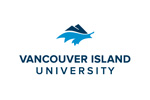 Upcoming Information Sessions & Events:Experience VIU is happening virtually on October 2, 2021 from 9:00 am to 2:00 pm. Register through EventbriteParksville/Qualicum Beach Student Webinar – Aimed at high school students in Parksville and Qualicum Beach, but anyone is invited to join. Register hereFamilies of Future VIU Students Information Session – Aimed at parents and guardians of first-year university students or high school students considering post-secondary. Register hereVIU Virtual Recruitment Sessions – Don’t forget: Our 2021/2022 virtual information sessions have been scheduled and are open for registration. Check them all out here.Recruitment Updates: Starting September, there are now three different ways to connect with a Recruiter!In Person: Drop-in on campus (Blg 200 Rm 310) – Monday to Thursday from 8:30 am to 3:30 pm (first-come-first-served basis)On Zoom: Join our Zoom drop-in, Monday to Friday from 10:00 am to 12:00 pm
Password: 441587 | Meeting ID: 666 0802 0912By Appointment: Unable to join the in-person or Zoom drop ins? Email connect@viu.ca and we would be happy to make other arrangementsCampus Tours – Our student ambassadors are now offering in-person campus tours! Visit our website to learn how to sign upAdvising Updates: We are excited to announce that Advising is now offering both face-to-face and Zoom drop in advising five days a week (Blg 200)! For those students who have already applied and would like to discuss their next steps. Visit our advising page for an up-to-date scheduleServices for Aboriginal Students (SAS): New and prospective Aboriginal students are encouraged to connect with an Advisor in-person, virtually or over the phone. Details can be found on the SAS website. 